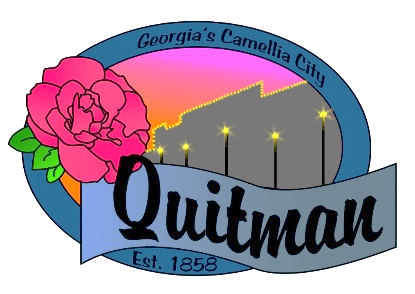 QUITMAN CITY COUNCIL       REGULAR MEETING              Councilmembers:Zinda McDaniel, MayorMark DeVane, Mayor Pro-Tem Mattie NelomsDonald MorganLula SmartTuesday, January 3, 20236:30 P.M.Meeting accessible by ZOOM to the public.QUITMAN CITY COUNCIL  REGULAR MEETING MINUTESTuesday, January 3, 20236:30 P.M.CALL TO ORDERThe meeting was called to order by Mayor Zinda McDaniel at 6:30 PM. Council members Morgan, Neloms, DeVane were present. Lula Smart could not attend this meeting. City Manager Raphel D. Maddox, City Attorney Karla Walker and City Clerk Lola Slydell was also in attendance. INVOCATION Pastor Rodney Tenery		PLEDGE OF ALLEGIANCELed by Mayor Zinda McDanielA DOPTION OF AGENDA             Upon motion by Mark DeVane and second by Mattie Neloms to approve agenda            Voting Yes (Morgan, Neloms, DeVane).APPROVAL OF MEETING MINUTESUpon motion by Mark DeVane and second by Mattie Neloms to approve meeting minutes dated December 6, 2022. Voting Yes (Neloms, Morgan, DeVane).APPROVAL OF BUSINESS LICENSESUpon motion by Mark DeVane and second by Donald Morgan to approve business license requests for: Thrivent- 219 E. Screven St. – Financial Advisory Services, Interkoi- DBA as UDI- license request to sell water softener systems within the city limits and Deep South Machine & Welding Inc.-1406 Holloway Dr.  City Manager Raphel D. Maddox advised to notify public that water softener company is not sanctioned by the city and is not a reflection of the current condition of the city’s water. was approved. Voting yes to approve all three-business license request (Neloms, Morgan, DeVane).ACKNOWLEDGEMENT OF EMPLOYEE OF THE MONTH  Mayor Zinda McDaniel awarded Tyler Carroll (assistant Fire Chief) employee of the month. She expressed her sincere thanks and appreciation for his hard work and dedication. APPOINT MAYOR PRO-TEM 2023Upon motion by Donald Morgan and second by Mattie Neloms to re-appoint Mark DeVane as Mayor Pro- Tem. was approved, Voting Yes. (Neloms, Morgan, DeVane). APPOINT CITY ATTORNEY 2023Upon motion by Donald Morgan and second by Mattie Neloms to re-appoint Karla Walker as City Attorney, was approved. Voting Yes. (Neloms, Morgan, DeVane). APPOINT CITY MANAGER 2023Upon motion by Donald Morgan and second by Mattie Neloms to re-appoint Raphel D. Maddox as City Manager, was approved. Voting Yes. (Neloms, Morgan, DeVane). APPOINT CITY JUDGE 2023Upon motion by Donald Morgan and second by Mattie Neloms to re-appoint William Folsom as City Judge, was approved.  Voting Yes. (Neloms, Morgan, DeVane). ANNUAL APPOINTMENT OF OFFICERSUpon motion by Donald Morgan and second by Mattie Neloms to re-appoint Lola Slydell as City Clerk/ Treasurer, Floyd Demps as Fire Chief and Roy Hart as Police Chief, was approved. Voting Yes. (Neloms, Morgan, DeVane). DISCUSSION OF FOCUSED PROJECTS FOR 2023Council man Donald Morgan expressed his concern around Council focusing on specific projects. He wants council to be more proactive in focusing on the future of Quitman and where they want to see the city 10-20 years down the road. He pressed on the city promoting the history of Quitman and the beautiful architecture that we have to offer. He stated that a street scape layout would be a good place to start. Mr. Morgan mentioned Walker St. school and some of the possibilities with it. He also mentioned missing streetlights in some areas of the community, some eye sores that we need to immediately address and absentee owners with unmanaged properties. The revitalization of Downtown should be an area of focus. The city has started bringing these concerns to the forefront but there is still much work to be done. Small business’s will be the key to revitalizing downtown. City Manager Raphel D. Maddox mentioned a commissioner’s retreat where they could discuss and put all of the ideas in place and document action steps for all the proposed projects.  Council woman Mattie Neloms stated she would like to see progress on Bartow St. paving as well as bringing back Law Day as an annual event for the City of Quitman. No Action TakenDISCUSSION OF COURTLAND/WEBSTER TRAFFICPolice Chief Roy Hart addressed council concerning traffic in the area. There had been a few complaints around large trucks in the area that are not supposed to use this road. The large trucks are causing excessive damage to the roads. Mark DeVane mentioned putting signage back up to see if this would help with this issue. No Acton Taken.ANIMAL SHELTER UPDATECindy Johnson updated council on the progress of the animal shelter she stated that they have adopted almost 30 dogs in the last 3 months. They currently have 15 dogs in stay. they have new fencing and a play area where community can interact better with the dogs and have also painted the building. They stated that the have also brought in about 4-$5,000 in from donations. She also mentioned Quitman Free press has helped out greatly in the process. Thy are still a little short on volunteers but they are working to improve this. She mentioned that they have also been training the animals and educating the community when they do home visits after adoption. Mr. Luther addresses council on his participation with help in training the dogs. No Action TakenALCOHOL ORDINANCE UPDATECity Manager Raphel D. Maddox stated he consulted with city attorney Karla Walker around sales of alcohol on certain holidays. He stated the current alcohol ordinance needs to be updated to cover all Federal/state holidays. City attorney Karla Walker was advised to research and bring back recommendations to the council for sales on these holidays and hours of operation. No Action TakenCITY MANAGER’S REPORTMr. Maddox updated council that Deep South has started picking up yard waste this week. He thanked council on their hard work in getting the contract approved. No Action Taken. Mayor McDaniel thanked council on a successful first year in office for her and expressed her appreciation for all the help she has received and stated that she looks forward for year 2023.OPEN FLOORDavid Ragsdale requested from the council to consider putting in wheelchair accessible sidewalks for the community in the downtown area. S. Culpepper and S. Lee in particular needs this accommodation. He stated on certain nights of the week older residence come out, but they do not have this accommodation and it makes it harder for them to get out. City manager Raphel D. Maddox stated that he would look further into this matter. No Acton Taken EXECUTIVE SESSION pursuant to (OCGA 50-14-(6)).To discuss/ deliberate upon the appointment, employment, compensation, hiring, disciplinary action or dismissal, or periodic evaluation or rating of a public officer or employee; (OCGA50-14-(6)).	Upon motion by Mark DeVane and second by Donald Morgan to enter in executive session at 7:01 pmwas approved. Voting yes (Neloms, DeVane, Morgan). Discuss ESG contract, Deep South Contact, RFQ, Hydrant use by the County. Upon motion by Mattie Neloms and second by Mark DeVane to exit out of executive session at 7:50 pm was approved. Voting yes (Neloms, DeVane, Morgan). ADJOURNUpon motion by Mattie Neloms and second by Donald Morgan to adjourn at 7:51 pm. was approved Voting yes (Neloms, DeVane, Christian).__________________________________			_______________________________	Zinda McDaniel, Mayor					Attest: Lola Slydell, City Clerk	Date Minutes Approved: ____________